INFORMATIONSkyldighet att informera och underrätta allmänhetenEnligt 4 kapitlet 1 § i Naturvårdsverkets föreskrifter (2015:3) om spridning av vissa biocidprodukter så är den som utför bekämpningen skyldig att informera och underrätta allmänheten. Den som sprider biocidprodukter på en plats som allmänheten har tillträde till, ska senast i samband med att spridningen påbörjas informera om bekämpningen. Informationen ska lämnas på väl synliga anslag av minst A5-format av väderbeständigt material. Anslagen ska innehålla:Uppgift om var spridningen skerKontaktuppgifter till den som utför spridningen av biocidprodukterSyftet med bekämpningenBiocidproduktens namn och registreringsnummer med upplysning om verksamt ämneBeskrivning av spridningsmetodBeräknad tidpunkt eller tidsperiod för spridningenHänvisning till Giftinformationscentralen samt i förekommande fall information om motgiftAnslagen ska sitta kvar till dess att risk för människors hälsa eller skada på egendom inte längre föreligger, dock minst en vecka efter spridningen.Behandling av personuppgifterMiljö- och hälsoskyddsnämnden i Botkyrka kommun är personuppgiftsansvarig för den behandling av personuppgifter om dig som sker inom ramen för vår verksamhet. Vi kan komma att komplettera dina personuppgifter genom att inhämta uppgifter från bl.a. andra myndigheter och/eller företag. Syftet med en sådan behandling är att kunna administrera och hantera ditt ärende, utöva tillsyn över din verksamhet, samt föra statistik över ärenden.Vi tillämpar vid var tid gällande integritetslagstiftning vid all behandling av personuppgifter. Den rättsliga grunden för att behandla dina personuppgifter är myndighetsutövning och uppgift om allmänt intresse. Dina uppgifter kommer att sparas så länge de behövs för ovan angivna ändamål. Därefter beror det på gällande lag- och arkiveringsregler vad som ska bevaras och vad som kan raderas. De personuppgifter vi behandlar om dig kan komma att delas med andra nämnder inom Botkyrka kommun, andra myndigheter eller andra parter om vi är skyldiga att göra det enligt tillämplig lag, föreskrift, avtal eller myndighetsbeslut. Eftersom vi är en myndighet omfattas vi av offentlighetsprincipen och arkivlagstiftningen.Personuppgiftsansvarig är miljö- och hälsoskyddsnämnden. Du har rätt att kontakta oss om du vill ha ut information om de uppgifter vi har om dig, för att begära rättelse, överföring eller för att begära att vi begränsar behandlingen, för att göra invändningar eller begära radering av dina uppgifter. Rätten att begära betyder inte att miljö- och hälsoskyddsnämnden alltid kan genomföra din begäran då annan lagstiftning kan kräva att uppgifterna bevaras.Kontaktuppgifter till oss och vårt dataskyddsombud sbf@botkyrka.se eller 08-530 610 00. Botkyrka kommunMiljö- och hälsoskyddsnämnden (Dataskyddsombudet)147 85 TumbaOm du har klagomål på vår behandling av dina personuppgifter har du rätt att inge klagomål till tillsynsmyndigheten Integritetsskyddsmyndigheten. 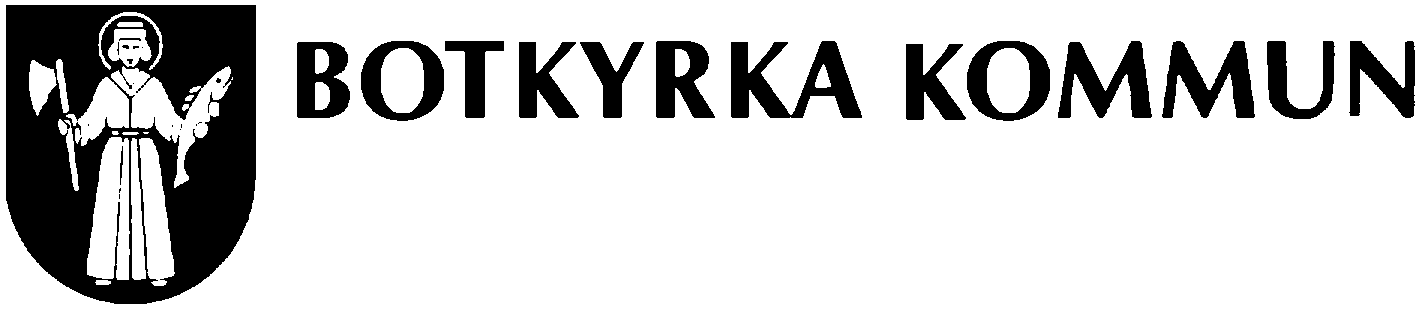 Underrättelse om spridning av vissa biocidprodukter Enligt Naturvårdsverkets föreskrifter NFS 2015:3Underrättelse om spridning av vissa biocidprodukter Enligt Naturvårdsverkets föreskrifter NFS 2015:3Underrättelse om spridning av vissa biocidprodukter Enligt Naturvårdsverkets föreskrifter NFS 2015:3Underrättelse om spridning av vissa biocidprodukter Enligt Naturvårdsverkets föreskrifter NFS 2015:3Underrättelse om spridning av vissa biocidprodukter Enligt Naturvårdsverkets föreskrifter NFS 2015:3Underrättelse om spridning av vissa biocidprodukter Enligt Naturvårdsverkets föreskrifter NFS 2015:3Underrättelse om spridning av vissa biocidprodukter Enligt Naturvårdsverkets föreskrifter NFS 2015:3Skickas tillSkickas tillSkickas tillSkickas tillSkickas tillBotkyrka kommunSamhällsbyggnadsförvaltningen, Miljöenheten147 85 TumbaBotkyrka kommunSamhällsbyggnadsförvaltningen, Miljöenheten147 85 TumbaBotkyrka kommunSamhällsbyggnadsförvaltningen, Miljöenheten147 85 TumbaBotkyrka kommunSamhällsbyggnadsförvaltningen, Miljöenheten147 85 TumbaBotkyrka kommunSamhällsbyggnadsförvaltningen, Miljöenheten147 85 TumbaKontaktuppgifter till den som ska utföra eller har utfört spridningenKontaktuppgifter till den som ska utföra eller har utfört spridningenKontaktuppgifter till den som ska utföra eller har utfört spridningenKontaktuppgifter till den som ska utföra eller har utfört spridningenKontaktuppgifter till den som ska utföra eller har utfört spridningenKontaktuppgifter till den som ska utföra eller har utfört spridningenKontaktuppgifter till den som ska utföra eller har utfört spridningenKontaktuppgifter till den som ska utföra eller har utfört spridningenKontaktuppgifter till den som ska utföra eller har utfört spridningenKontaktuppgifter till den som ska utföra eller har utfört spridningenKontaktuppgifter till den som ska utföra eller har utfört spridningenFöretagsnamnFöretagsnamnFöretagsnamnFöretagsnamnFöretagsnamnFöretagsnamnFöretagsnamnFöretagsnamnFöretagsnamnOrganisationsnummerOrganisationsnummerGatuadressGatuadressGatuadressGatuadressGatuadressPostnummerPostnummerOrtOrtOrtOrtKontaktperson, namnKontaktperson, namnKontaktperson, namnKontaktperson, namnKontaktperson, namnKontaktperson, namnKontaktperson, namnKontaktperson, namnKontaktperson, namnKontaktperson, namnKontaktperson, namnE-postadressE-postadressE-postadressE-postadressE-postadressE-postadressE-postadressE-postadressE-postadressTelefon (även riktnummer)Telefon (även riktnummer)Kontaktuppgifter till den för vars räkning som spridningen skerKontaktuppgifter till den för vars räkning som spridningen skerKontaktuppgifter till den för vars räkning som spridningen skerKontaktuppgifter till den för vars räkning som spridningen skerKontaktuppgifter till den för vars räkning som spridningen skerKontaktuppgifter till den för vars räkning som spridningen skerKontaktuppgifter till den för vars räkning som spridningen skerKontaktuppgifter till den för vars räkning som spridningen skerKontaktuppgifter till den för vars räkning som spridningen skerKontaktuppgifter till den för vars räkning som spridningen skerKontaktuppgifter till den för vars räkning som spridningen skerFastighetsbeteckningFastighetsbeteckningFastighetens adressFastighetens adressFastighetens adressFastighetens adressFastighetens adressFastighetens adressFastighetens adressFastighetens adressFastighetens adressFastighetsägare, namnFastighetsägare, namnFastighetsägare, namnFastighetsägare, namnFastighetsägare, namnFastighetsägare, namnFastighetsägare, namnFastighetsägare, namnFastighetsägare, namnOrganisationsnummerOrganisationsnummerGatuadressGatuadressGatuadressGatuadressGatuadressPostnummerPostnummerOrtOrtOrtOrtKontaktperson, namnKontaktperson, namnKontaktperson, namnKontaktperson, namnKontaktperson, namnKontaktperson, namnKontaktperson, namnKontaktperson, namnKontaktperson, namnKontaktperson, namnKontaktperson, namnE-postadressE-postadressE-postadressE-postadressE-postadressE-postadressE-postadressE-postadressE-postadressTelefon (även riktnummer)Telefon (även riktnummer)BekämpningBekämpningBekämpningBekämpningBekämpningBekämpningBekämpningBekämpningBekämpningBekämpningBekämpningBeskriv spridningsområdets läge och utbredning eller bifoga en karta där området har markeratsBeskriv spridningsområdets läge och utbredning eller bifoga en karta där området har markeratsBeskriv spridningsområdets läge och utbredning eller bifoga en karta där området har markeratsBeskriv spridningsområdets läge och utbredning eller bifoga en karta där området har markeratsBeskriv spridningsområdets läge och utbredning eller bifoga en karta där området har markeratsBeskriv spridningsområdets läge och utbredning eller bifoga en karta där området har markeratsBeskriv spridningsområdets läge och utbredning eller bifoga en karta där området har markeratsBeskriv spridningsområdets läge och utbredning eller bifoga en karta där området har markeratsBeskriv spridningsområdets läge och utbredning eller bifoga en karta där området har markeratsBeskriv spridningsområdets läge och utbredning eller bifoga en karta där området har markeratsBeskriv spridningsområdets läge och utbredning eller bifoga en karta där området har markeratsÄr någon del av området beläget inom ett vattenskyddsområde?Är någon del av området beläget inom ett vattenskyddsområde?Är någon del av området beläget inom ett vattenskyddsområde?Är någon del av området beläget inom ett vattenskyddsområde?Är någon del av området beläget inom ett vattenskyddsområde?Om ja, ange vilket vattenskyddsområde som berörs och i vilken skyddszon det är:Om ja, ange vilket vattenskyddsområde som berörs och i vilken skyddszon det är:Om ja, ange vilket vattenskyddsområde som berörs och i vilken skyddszon det är:Om ja, ange vilket vattenskyddsområde som berörs och i vilken skyddszon det är:Om ja, ange vilket vattenskyddsområde som berörs och i vilken skyddszon det är:Om ja, ange vilket vattenskyddsområde som berörs och i vilken skyddszon det är:NejJaJaVilket är syftet med bekämpningen?Vilket är syftet med bekämpningen?Vilket är syftet med bekämpningen?Vilket är syftet med bekämpningen?Vilket är syftet med bekämpningen?Vilket är syftet med bekämpningen?Vilket är syftet med bekämpningen?Vilket är syftet med bekämpningen?Vilket är syftet med bekämpningen?Vilket är syftet med bekämpningen?Vilket är syftet med bekämpningen?Ange tidpunkt eller beräknad tidsperiod för spridningenAnge tidpunkt eller beräknad tidsperiod för spridningenAnge tidpunkt eller beräknad tidsperiod för spridningenAnge tidpunkt eller beräknad tidsperiod för spridningenAnge tidpunkt eller beräknad tidsperiod för spridningenAnge tidpunkt eller beräknad tidsperiod för spridningenAnge tidpunkt eller beräknad tidsperiod för spridningenAnge tidpunkt eller beräknad tidsperiod för spridningenAnge tidpunkt eller beräknad tidsperiod för spridningenAnge tidpunkt eller beräknad tidsperiod för spridningenAnge tidpunkt eller beräknad tidsperiod för spridningenPreparatPreparatPreparatPreparatPreparatPreparatPreparatPreparatPreparatPreparatPreparatNamnNamnRegnrRegnrRegnrVerksamt ämneVerksamt ämneVerksamt ämneVerksamt ämneVerksamt ämneMängdBeskriv varför ni valt biocider för bekämpning, vilka andra metoder som ni har övervägt och anledningen till att ni valt bort dessa. Motivera även varför ni valt preparaten och om ni övervägt att använda andra mindre skadliga preparat.Beskriv varför ni valt biocider för bekämpning, vilka andra metoder som ni har övervägt och anledningen till att ni valt bort dessa. Motivera även varför ni valt preparaten och om ni övervägt att använda andra mindre skadliga preparat.Beskriv varför ni valt biocider för bekämpning, vilka andra metoder som ni har övervägt och anledningen till att ni valt bort dessa. Motivera även varför ni valt preparaten och om ni övervägt att använda andra mindre skadliga preparat.Beskriv varför ni valt biocider för bekämpning, vilka andra metoder som ni har övervägt och anledningen till att ni valt bort dessa. Motivera även varför ni valt preparaten och om ni övervägt att använda andra mindre skadliga preparat.Beskriv varför ni valt biocider för bekämpning, vilka andra metoder som ni har övervägt och anledningen till att ni valt bort dessa. Motivera även varför ni valt preparaten och om ni övervägt att använda andra mindre skadliga preparat.Beskriv varför ni valt biocider för bekämpning, vilka andra metoder som ni har övervägt och anledningen till att ni valt bort dessa. Motivera även varför ni valt preparaten och om ni övervägt att använda andra mindre skadliga preparat.Beskriv varför ni valt biocider för bekämpning, vilka andra metoder som ni har övervägt och anledningen till att ni valt bort dessa. Motivera även varför ni valt preparaten och om ni övervägt att använda andra mindre skadliga preparat.Beskriv varför ni valt biocider för bekämpning, vilka andra metoder som ni har övervägt och anledningen till att ni valt bort dessa. Motivera även varför ni valt preparaten och om ni övervägt att använda andra mindre skadliga preparat.Beskriv varför ni valt biocider för bekämpning, vilka andra metoder som ni har övervägt och anledningen till att ni valt bort dessa. Motivera även varför ni valt preparaten och om ni övervägt att använda andra mindre skadliga preparat.Beskriv varför ni valt biocider för bekämpning, vilka andra metoder som ni har övervägt och anledningen till att ni valt bort dessa. Motivera även varför ni valt preparaten och om ni övervägt att använda andra mindre skadliga preparat.Beskriv varför ni valt biocider för bekämpning, vilka andra metoder som ni har övervägt och anledningen till att ni valt bort dessa. Motivera även varför ni valt preparaten och om ni övervägt att använda andra mindre skadliga preparat.Information till allmänhetenInformation till allmänhetenInformation till allmänhetenInformation till allmänhetenInformation till allmänhetenInformation till allmänhetenInformation till allmänhetenInformation till allmänhetenInformation till allmänhetenInformation till allmänhetenInformation till allmänhetenBeskriv hur ni ska informera eller informerat allmänhetenBeskriv hur ni ska informera eller informerat allmänhetenBeskriv hur ni ska informera eller informerat allmänhetenBeskriv hur ni ska informera eller informerat allmänhetenBeskriv hur ni ska informera eller informerat allmänhetenBeskriv hur ni ska informera eller informerat allmänhetenBeskriv hur ni ska informera eller informerat allmänhetenBeskriv hur ni ska informera eller informerat allmänhetenBeskriv hur ni ska informera eller informerat allmänhetenBeskriv hur ni ska informera eller informerat allmänhetenBeskriv hur ni ska informera eller informerat allmänhetenFörsiktighetsåtgärderFörsiktighetsåtgärderFörsiktighetsåtgärderFörsiktighetsåtgärderFörsiktighetsåtgärderFörsiktighetsåtgärderFörsiktighetsåtgärderFörsiktighetsåtgärderFörsiktighetsåtgärderFörsiktighetsåtgärderFörsiktighetsåtgärderBeskriv de försiktighetsåtgärder ni tänker vidta eller har vidtagit för att skydda människors hälsa och miljönBeskriv de försiktighetsåtgärder ni tänker vidta eller har vidtagit för att skydda människors hälsa och miljönBeskriv de försiktighetsåtgärder ni tänker vidta eller har vidtagit för att skydda människors hälsa och miljönBeskriv de försiktighetsåtgärder ni tänker vidta eller har vidtagit för att skydda människors hälsa och miljönBeskriv de försiktighetsåtgärder ni tänker vidta eller har vidtagit för att skydda människors hälsa och miljönBeskriv de försiktighetsåtgärder ni tänker vidta eller har vidtagit för att skydda människors hälsa och miljönBeskriv de försiktighetsåtgärder ni tänker vidta eller har vidtagit för att skydda människors hälsa och miljönBeskriv de försiktighetsåtgärder ni tänker vidta eller har vidtagit för att skydda människors hälsa och miljönBeskriv de försiktighetsåtgärder ni tänker vidta eller har vidtagit för att skydda människors hälsa och miljönBeskriv de försiktighetsåtgärder ni tänker vidta eller har vidtagit för att skydda människors hälsa och miljönBeskriv de försiktighetsåtgärder ni tänker vidta eller har vidtagit för att skydda människors hälsa och miljönUnderskriftUnderskriftUnderskriftUnderskriftUnderskriftUnderskriftUnderskriftUnderskriftUnderskriftUnderskriftUnderskriftOrt och datumOrt och datumOrt och datumOrt och datumNamnteckningNamnteckningNamnteckningNamnteckningNamnförtydligandeNamnförtydligandeNamnförtydligande